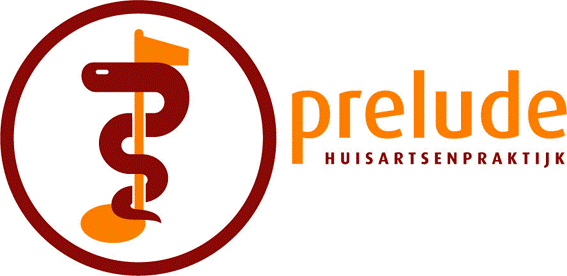 	    Vragenlijst Hoge bloeddrukNu volgen er aantal vragen over uw medicatie indien van toepassing  Noteer hieronder de vragen die u eventueel heeft voor de assistente: Vragenlijst Hoge bloeddrukAls voorbereiding op uw jaarcontrole bij de  assistente voor hoge bloeddruk, willen we u vragen op deze vragenlijst in te vullen. Als voorbereiding op uw jaarcontrole bij de  assistente voor hoge bloeddruk, willen we u vragen op deze vragenlijst in te vullen. Geboorte datumGeboorte datumAls voorbereiding op uw jaarcontrole bij de  assistente voor hoge bloeddruk, willen we u vragen op deze vragenlijst in te vullen. Als voorbereiding op uw jaarcontrole bij de  assistente voor hoge bloeddruk, willen we u vragen op deze vragenlijst in te vullen. DDMMJJJJNaamUw voor en achternaam Wat is uw lengte? Wat is uw lengte? ________ cm________ cm________ cm________ cm________ cm________ cm________ cm________ cmWat is uw gewicht Wat is uw gewicht ________ kg ________ kg ________ kg ________ kg ________ kg ________ kg ________ kg ________ kg Heeft u ooit in uw leven één of meer van de volgende ziektes gehad? Heeft u ooit in uw leven één of meer van de volgende ziektes gehad? Hartaanval of angina pectoris Beroerte (herseninfarct, hersenbloeding of TIA)EtalagebenenBoezemfibrillerenAneurysma van de aorta (scheur van de grote lichaamsslagader)SuikerziekteHoge cholesterolSchade aan nierenHartaanval of angina pectoris Beroerte (herseninfarct, hersenbloeding of TIA)EtalagebenenBoezemfibrillerenAneurysma van de aorta (scheur van de grote lichaamsslagader)SuikerziekteHoge cholesterolSchade aan nierenHartaanval of angina pectoris Beroerte (herseninfarct, hersenbloeding of TIA)EtalagebenenBoezemfibrillerenAneurysma van de aorta (scheur van de grote lichaamsslagader)SuikerziekteHoge cholesterolSchade aan nierenHartaanval of angina pectoris Beroerte (herseninfarct, hersenbloeding of TIA)EtalagebenenBoezemfibrillerenAneurysma van de aorta (scheur van de grote lichaamsslagader)SuikerziekteHoge cholesterolSchade aan nierenHartaanval of angina pectoris Beroerte (herseninfarct, hersenbloeding of TIA)EtalagebenenBoezemfibrillerenAneurysma van de aorta (scheur van de grote lichaamsslagader)SuikerziekteHoge cholesterolSchade aan nierenHartaanval of angina pectoris Beroerte (herseninfarct, hersenbloeding of TIA)EtalagebenenBoezemfibrillerenAneurysma van de aorta (scheur van de grote lichaamsslagader)SuikerziekteHoge cholesterolSchade aan nierenHartaanval of angina pectoris Beroerte (herseninfarct, hersenbloeding of TIA)EtalagebenenBoezemfibrillerenAneurysma van de aorta (scheur van de grote lichaamsslagader)SuikerziekteHoge cholesterolSchade aan nierenHartaanval of angina pectoris Beroerte (herseninfarct, hersenbloeding of TIA)EtalagebenenBoezemfibrillerenAneurysma van de aorta (scheur van de grote lichaamsslagader)SuikerziekteHoge cholesterolSchade aan nierenKomen bovenstaande aandoeningen voor bij familieleden? Zo ja, bij wie en op welke leeftijd (indien bekend)Komen bovenstaande aandoeningen voor bij familieleden? Zo ja, bij wie en op welke leeftijd (indien bekend)Rookt u of heeft u in het verleden gerookt?Rookt u of heeft u in het verleden gerookt?Ooit, gestopt sinds: Ooit, gestopt sinds: Ooit, gestopt sinds: Ooit, gestopt sinds: Ooit, gestopt sinds: Ooit, gestopt sinds: Ooit, gestopt sinds: Ooit, gestopt sinds: Drinkt u alcohol?Drinkt u alcohol?Ja, dagelijks                glazen Ja, wekelijks               glazenJa, incidenteel            glazenNooit  Ja, dagelijks                glazen Ja, wekelijks               glazenJa, incidenteel            glazenNooit  Ja, dagelijks                glazen Ja, wekelijks               glazenJa, incidenteel            glazenNooit  Ja, dagelijks                glazen Ja, wekelijks               glazenJa, incidenteel            glazenNooit  Ja, dagelijks                glazen Ja, wekelijks               glazenJa, incidenteel            glazenNooit  Ja, dagelijks                glazen Ja, wekelijks               glazenJa, incidenteel            glazenNooit  Ja, dagelijks                glazen Ja, wekelijks               glazenJa, incidenteel            glazenNooit  Ja, dagelijks                glazen Ja, wekelijks               glazenJa, incidenteel            glazenNooit  Eet u dagelijks 1 á 2 stuks fruit en 200 gram groente? Eet u dagelijks 1 á 2 stuks fruit en 200 gram groente? JaNee, omdat: JaNee, omdat: JaNee, omdat: JaNee, omdat: JaNee, omdat: JaNee, omdat: JaNee, omdat: JaNee, omdat: Gebruikt u extra zout bij het koken en eten? Gebruikt u extra zout bij het koken en eten? JaNee JaNee JaNee JaNee JaNee JaNee JaNee JaNee Eet u gemiddeld 2x per week vette vis? Eet u gemiddeld 2x per week vette vis? JaNee JaNee JaNee JaNee JaNee JaNee JaNee JaNee Hoeveel beweegt u per week?Hoeveel beweegt u per week?Dagelijks minder dan half uur wandelen of fietsenDagelijks meer dan half uur wandelen of fietsenGemiddeld 3-5 keer per week half uur of meer wandelen of fietsen Minder dan 3x per week minimaal half uur wandelen of fietsen Anders, namelijk: Dagelijks minder dan half uur wandelen of fietsenDagelijks meer dan half uur wandelen of fietsenGemiddeld 3-5 keer per week half uur of meer wandelen of fietsen Minder dan 3x per week minimaal half uur wandelen of fietsen Anders, namelijk: Dagelijks minder dan half uur wandelen of fietsenDagelijks meer dan half uur wandelen of fietsenGemiddeld 3-5 keer per week half uur of meer wandelen of fietsen Minder dan 3x per week minimaal half uur wandelen of fietsen Anders, namelijk: Dagelijks minder dan half uur wandelen of fietsenDagelijks meer dan half uur wandelen of fietsenGemiddeld 3-5 keer per week half uur of meer wandelen of fietsen Minder dan 3x per week minimaal half uur wandelen of fietsen Anders, namelijk: Dagelijks minder dan half uur wandelen of fietsenDagelijks meer dan half uur wandelen of fietsenGemiddeld 3-5 keer per week half uur of meer wandelen of fietsen Minder dan 3x per week minimaal half uur wandelen of fietsen Anders, namelijk: Dagelijks minder dan half uur wandelen of fietsenDagelijks meer dan half uur wandelen of fietsenGemiddeld 3-5 keer per week half uur of meer wandelen of fietsen Minder dan 3x per week minimaal half uur wandelen of fietsen Anders, namelijk: Dagelijks minder dan half uur wandelen of fietsenDagelijks meer dan half uur wandelen of fietsenGemiddeld 3-5 keer per week half uur of meer wandelen of fietsen Minder dan 3x per week minimaal half uur wandelen of fietsen Anders, namelijk: Dagelijks minder dan half uur wandelen of fietsenDagelijks meer dan half uur wandelen of fietsenGemiddeld 3-5 keer per week half uur of meer wandelen of fietsen Minder dan 3x per week minimaal half uur wandelen of fietsen Anders, namelijk: Gebruikt u bloeddruk verlagende medicatie? Ja Nee De reden dat we dit vragen, is om te controleren of de gegevens die wij in ons systeem hebben staan, kloppen met wat u thuis gebruikt. NaamSterkteAantal keer per dagGebruikt u bloeddruk verlagende medicatie? Ja Nee De reden dat we dit vragen, is om te controleren of de gegevens die wij in ons systeem hebben staan, kloppen met wat u thuis gebruikt. Gebruikt u bloeddruk verlagende medicatie? Ja Nee De reden dat we dit vragen, is om te controleren of de gegevens die wij in ons systeem hebben staan, kloppen met wat u thuis gebruikt. Gebruikt u bloeddruk verlagende medicatie? Ja Nee De reden dat we dit vragen, is om te controleren of de gegevens die wij in ons systeem hebben staan, kloppen met wat u thuis gebruikt. Ervaart u bijwerkingen van de bloeddruk verlagende medicatie? Nee Ja , namelijk:DuizeligheidMoeheidKoude voetenErectieproblemen Kriebelhoest Anders, namelijk: Nee Ja , namelijk:DuizeligheidMoeheidKoude voetenErectieproblemen Kriebelhoest Anders, namelijk: Nee Ja , namelijk:DuizeligheidMoeheidKoude voetenErectieproblemen Kriebelhoest Anders, namelijk: Hoe hinderlijk zijn deze bijwerkingen voor uZeer hinderlijk, ze beperken mij in het dagelijks leven Niet erg hinderlijkZeer hinderlijk, ze beperken mij in het dagelijks leven Niet erg hinderlijkZeer hinderlijk, ze beperken mij in het dagelijks leven Niet erg hinderlijkNeemt u elke dag uw bloeddruk verlagende medicatie in?Ja, dagelijksIk vergeet het gemiddeld 1 á 2 keer per maandIk vergeet het gemiddeld meer dan 2 keer per maand Ja, dagelijksIk vergeet het gemiddeld 1 á 2 keer per maandIk vergeet het gemiddeld meer dan 2 keer per maand Ja, dagelijksIk vergeet het gemiddeld 1 á 2 keer per maandIk vergeet het gemiddeld meer dan 2 keer per maand 